Результати навчанняПР1. Здійснювати пошук, опрацювання та аналіз професійно важливих знань із різних джерел із використанням сучасних інформаційно-комунікаційних 
технологій. 
ПР2. Вміти організовувати та проводити психологічне дослідження із 
застосуванням валідних та надійних методів. 
ПР3. Узагальнювати емпіричні дані та формулювати теоретичні висновки. ПР5. Розробляти програми психологічних інтервенцій (тренінг, психотерапія, 
консультування тощо), провадити їх в індивідуальній та груповій роботі, 
оцінювати якість. 
ПР6. Розробляти просвітницькі матеріали та освітні програми, впроваджувати їх, 
отримувати зворотній зв'язок, оцінювати якість. 
ПР7. Доступно і аргументовано представляти результати досліджень у писемній та усній формах, брати участь у фахових дискусіях. 
ПР8. Оцінювати ступінь складності завдань діяльності та приймати рішення про звернення за допомогою або підвищення кваліфікації. 
ПР12. Впроваджувати інноваційні технології та методи індивідуальної та групової психологічної допомоги з використанням інноваційних психотехнологій та сучасних психодіагностичних методикТеми що розглядаютьсяTopic 1. Introduction to the course "Fundamentals of Coaching"Topic 2. Personality of the coach. Forms, methods and types of coaching.Topic 3. Communication and empathy in the activities of the coach.Topic 4. Fundamentals of individual and team coaching.Методами навчання у викладанні навчальної дисципліни «Основи коучінгу» є:- словесні (бесіда, дискусія, лекція, робота з книгою)- дослідницькі (теоретичний аналіз наукових джерел, емпіричне дослідження)- практичні (практичні вправи)- групові (творчі групи, робота в малих групах, робота в парах)МЕТОДИ КОНТРОЛЮМетодами контролю у викладанні навчальної дисципліни  «Основи коучінгу» є усний та письмовий контроль під час проведення поточного та семестрового контролю.Поточний контроль реалізується у формі опитування, виступів на практичних заняттях, тестів, виконання індивідуальних завдань, проведення контрольних робіт. Контроль складової робочої програми, яка освоюється під час самостійної роботистудента, проводиться:з лекційного матеріалу – шляхом перевірки конспектів;з практичних занять – за допомогою перевірки виконаних завдань.Семестровий контроль проводиться у форміекзаменувідповідно до навчального плану в обсязі навчального матеріалу, визначеного навчальною програмою та у терміни, встановлені навчальним планом.Семестровийконтроль такожпроводитися в усній формі по екзаменаційних білетах або в письмовій формі за контрольними завданнями.Результати поточного контролю враховуються як допоміжна інформація для виставлення оцінки з даної дисципліни.Студент вважається допущеним до семестрового екзамену з навчальної дисципліни за умови повного відпрацювання усіх практичних занять, передбачених навчальною програмою з дисципліниРозподіл балів, які отримують студентиТаблиця 1. – Розподіл балів для оцінювання успішності студента для іспитуКритерії  та система оцінювання знань та вмінь студентів. Згідно основних положень ЄКТС, під системою оцінювання слід розуміти сукупність методів (письмові, усні і практичні тести, екзамени, проекти, тощо), що використовуються при оцінюванні досягнень особами, що навчаються, очікуваних результатів навчання.Успішне оцінювання результатів навчання є передумовою присвоєння кредитів особі, що навчається. Тому твердження про результати вивчення компонентів програм завжди повинні супроводжуватися зрозумілими та відповідними критеріями оцінювання для присвоєння кредитів. Це дає можливість стверджувати, чи отримала особа, що навчається, необхідні знання, розуміння, компетенції.Критерії оцінювання – це описи того, що як очікується, має зробити особа, яка навчається, щоб продемонструвати досягнення результату навчання.Основними концептуальними положеннями системи оцінювання знань та вмінь студентів є:Підвищення якості підготовки і конкурентоспроможності фахівців за рахунок стимулювання самостійної та систематичної роботи студентів протягом навчального семестру, встановлення постійного зворотного зв’язку викладачів з кожним студентом та своєчасного коригування його навчальної діяльності.Підвищення об’єктивності оцінювання знань студентів відбувається за рахунок контролю протягом семестру із використанням 100 бальної шкали (табл. 2). Оцінки обов’язково переводять у національну шкалу (з виставленням державної семестрової оцінки „відмінно”, „добре”, „задовільно” чи „незадовільно”) та у шкалу ЕСТS (А, В, С, D, Е, FХ, F).Таблиця 3 – Шкала оцінювання знань та умінь: національна та ЕСТSОсновналітератураОснови коучингу : навч. посіб. / О. О. Нежинська, В. М. Тименко. – Київ ; Харків : ТОВ «ДІСА ПЛЮС», 2017. – 220 с. Лев Н. Ю. Моделі коучингу: характеристика та особливості застосування / Н. Ю. Лев, Р. Д. Бала // Вісник Національного університету "Львівська політехніка". – 2012. – № 727 : Менеджмент та підприємництво в Україні: етапи становлення і проблеми розвитку. – С. 76–81. – Бібліографія: 10 назв.Palmer, S., & Whybrow, A. (Eds.). (2018). Handbook of coaching psychology: A guide for practitioners. Routledge.O’Connell, B., & Palmer, S. (2018). Solution-focused coaching. In Handbook of coaching psychology (pp. 270-281). Routledge.Lewis, S. (2021). Appreciative Inquiry Coaching in the Workplace. In Positive Psychology Coaching in the Workplace (pp. 515-528). Springer, Cham.Clutterbuck, D., Gannon, J., Hayes, S., Iordanou, I., Lowe, K., & MacKie, D. (Eds.). (2019). The practitioner’s handbook of team coaching. Routledge.Структурно-логічна схема вивчення навчальної дисципліниТаблиця 4. – Перелік дисциплін Провідний лектор: Доц. Анастасія Книш__		________________(посада, звання, ПІБ)				(підпис)Основи коучінгуСИЛАБУСОснови коучінгуСИЛАБУСОснови коучінгуСИЛАБУСОснови коучінгуСИЛАБУСОснови коучінгуСИЛАБУСОснови коучінгуСИЛАБУСОснови коучінгуСИЛАБУСШифр і назва спеціальностіШифр і назва спеціальностіШифр і назва спеціальності053 ПсихологіяІнститут / факультетІнститут / факультетСоціально-гуманітарних технологійНазва програмиНазва програмиНазва програмиПсихологіяКафедраКафедраПедагогіки та психології управління соціальними системами імені акад. І.А. ЗязюнаТип програмиТип програмиТип програмиОсвітньо-професійнаМова навчанняМова навчанняукраїнськаВикладачВикладачВикладачВикладачВикладачВикладачВикладачКниш АнастасіяКниш АнастасіяКниш АнастасіяКниш АнастасіяКниш АнастасіяN_knysh@ukr.netN_knysh@ukr.net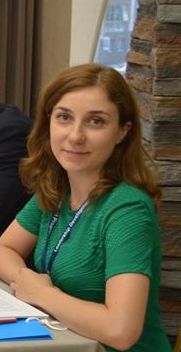 Кандидат психологічних наук, доцент, доцент кафедри педагогіки та психології управління соціальними системами імені акад. І.А. Зязюна НТУ «ХПІ». Досвід роботи – 12 років. Автор понад 80 наукових та навчально-методичних праць. Провідний лектор з дисциплін: «Диференційна психологія», «Прикладна статистика в психології», «Основи коучингу», «Психотехнології в діяльності HR-менеджера»Кандидат психологічних наук, доцент, доцент кафедри педагогіки та психології управління соціальними системами імені акад. І.А. Зязюна НТУ «ХПІ». Досвід роботи – 12 років. Автор понад 80 наукових та навчально-методичних праць. Провідний лектор з дисциплін: «Диференційна психологія», «Прикладна статистика в психології», «Основи коучингу», «Психотехнології в діяльності HR-менеджера»Кандидат психологічних наук, доцент, доцент кафедри педагогіки та психології управління соціальними системами імені акад. І.А. Зязюна НТУ «ХПІ». Досвід роботи – 12 років. Автор понад 80 наукових та навчально-методичних праць. Провідний лектор з дисциплін: «Диференційна психологія», «Прикладна статистика в психології», «Основи коучингу», «Психотехнології в діяльності HR-менеджера»Кандидат психологічних наук, доцент, доцент кафедри педагогіки та психології управління соціальними системами імені акад. І.А. Зязюна НТУ «ХПІ». Досвід роботи – 12 років. Автор понад 80 наукових та навчально-методичних праць. Провідний лектор з дисциплін: «Диференційна психологія», «Прикладна статистика в психології», «Основи коучингу», «Психотехнології в діяльності HR-менеджера»Кандидат психологічних наук, доцент, доцент кафедри педагогіки та психології управління соціальними системами імені акад. І.А. Зязюна НТУ «ХПІ». Досвід роботи – 12 років. Автор понад 80 наукових та навчально-методичних праць. Провідний лектор з дисциплін: «Диференційна психологія», «Прикладна статистика в психології», «Основи коучингу», «Психотехнології в діяльності HR-менеджера»Загальна інформація про курсЗагальна інформація про курсЗагальна інформація про курсЗагальна інформація про курсЗагальна інформація про курсЗагальна інформація про курсЗагальна інформація про курсАнотаціяАнотаціяПід час навчання здобувачі ознайомлюються з можливостями коучингову підходу в індивідуальній, груповій роботі та професійному констультуванні.Під час навчання здобувачі ознайомлюються з можливостями коучингову підходу в індивідуальній, груповій роботі та професійному констультуванні.Під час навчання здобувачі ознайомлюються з можливостями коучингову підходу в індивідуальній, груповій роботі та професійному констультуванні.Під час навчання здобувачі ознайомлюються з можливостями коучингову підходу в індивідуальній, груповій роботі та професійному констультуванні.Під час навчання здобувачі ознайомлюються з можливостями коучингову підходу в індивідуальній, груповій роботі та професійному констультуванні.Цілі курсуЦілі курсуМетою викладання навчальної дисципліни «Основи коучінгу» є загальне ознайомлення студентів з особливостями професійної діяльності коуча, прийомами та методами коучінгу.Метою викладання навчальної дисципліни «Основи коучінгу» є загальне ознайомлення студентів з особливостями професійної діяльності коуча, прийомами та методами коучінгу.Метою викладання навчальної дисципліни «Основи коучінгу» є загальне ознайомлення студентів з особливостями професійної діяльності коуча, прийомами та методами коучінгу.Метою викладання навчальної дисципліни «Основи коучінгу» є загальне ознайомлення студентів з особливостями професійної діяльності коуча, прийомами та методами коучінгу.Метою викладання навчальної дисципліни «Основи коучінгу» є загальне ознайомлення студентів з особливостями професійної діяльності коуча, прийомами та методами коучінгу.Формат Формат Лекції, практичні заняття, самостійна робота. Підсумковий контроль –залікЛекції, практичні заняття, самостійна робота. Підсумковий контроль –залікЛекції, практичні заняття, самостійна робота. Підсумковий контроль –залікЛекції, практичні заняття, самостійна робота. Підсумковий контроль –залікЛекції, практичні заняття, самостійна робота. Підсумковий контроль –залікСеместр222222Назва темиВиди навчальної роботи здобувачів вищої освітиВиди навчальної роботи здобувачів вищої освітиВиди навчальної роботи здобувачів вищої освітиВиди навчальної роботи здобувачів вищої освітиВиди навчальної роботи здобувачів вищої освітиРазом за темоюНазва темиАктивна робота на заняттіІндиві-дуальне завданняДоповідьІнше (есе, самост.опрацюв. матер.)МКРРазом за темоюTopic 1. Introduction to the course "Fundamentals of Coaching"4-48-16Topic 2. Personality of the coach. Forms, methods and types of coaching.4448424Topic 3. Communication and empathy in the activities of the coach 4448-20Topic 4. Fundamentals of individual and team coaching4448424Іспит -----16ВСЬОГО161216328100РейтинговаОцінка, балиОцінка ЕСТS та її визначенняНаціональна оцінкаКритерії оцінюванняКритерії оцінюванняКритерії оцінюванняРейтинговаОцінка, балиОцінка ЕСТS та її визначенняНаціональна оцінкапозитивніпозитивнінегативні12344590-100АВідмінно- Глибоке знання навчального матеріалу модуля, що містяться в основних і додаткових літературних джерелах;- вміння аналізувати явища, які вивчаються, в їхньому взаємозв’язку і розвитку;- вміння проводити теоретичні розрахунки;- відповіді на запитання чіткі, лаконічні, логічно послідовні;- вміння  вирішувати складні практичні задачі.- Глибоке знання навчального матеріалу модуля, що містяться в основних і додаткових літературних джерелах;- вміння аналізувати явища, які вивчаються, в їхньому взаємозв’язку і розвитку;- вміння проводити теоретичні розрахунки;- відповіді на запитання чіткі, лаконічні, логічно послідовні;- вміння  вирішувати складні практичні задачі.Відповіді на запитання можуть  містити незначні неточності82-89ВДобре- Глибокий рівень знань в обсязі обов’язкового матеріалу, що передбачений модулем;- вміння давати аргументовані відповіді на запитання і проводити теоретичні розрахунки;- вміння вирішувати складні практичні задачі.- Глибокий рівень знань в обсязі обов’язкового матеріалу, що передбачений модулем;- вміння давати аргументовані відповіді на запитання і проводити теоретичні розрахунки;- вміння вирішувати складні практичні задачі.Відповіді на запитання містять певні неточності;75-81СДобре- Міцні знання матеріалу, що вивчається, та його практичного застосування;- вміння давати аргументовані відповіді на запитання і проводити теоретичні розрахунки;- вміння вирішувати практичні задачі.- Міцні знання матеріалу, що вивчається, та його практичного застосування;- вміння давати аргументовані відповіді на запитання і проводити теоретичні розрахунки;- вміння вирішувати практичні задачі.- невміння використовувати теоретичні знання для вирішення складних практичних задач.64-74ДЗадовільно- Знання основних фундаментальних положень матеріалу, що вивчається, та їх практичного застосування;- вміння вирішувати прості практичні задачі.Невміння давати аргументовані відповіді на запитання;- невміння аналізувативикладений матеріал і виконувати розрахунки;- невміння вирішувати складні практичні задачі.Невміння давати аргументовані відповіді на запитання;- невміння аналізувативикладений матеріал і виконувати розрахунки;- невміння вирішувати складні практичні задачі.60-63  ЕЗадовільно- Знання основних фундаментальних положень матеріалу модуля,- вміння вирішувати найпростіші практичні задачі.Незнання окремих (непринципових) питань з матеріалу модуля;- невміння послідовно і аргументовано висловлювати думку;- невміння застосовувати теоретичні положення при розвязанні практичних задачНезнання окремих (непринципових) питань з матеріалу модуля;- невміння послідовно і аргументовано висловлювати думку;- невміння застосовувати теоретичні положення при розвязанні практичних задач35-59FХ (потрібне додаткове вивчення)НезадовільноДодаткове вивчення матеріалу модуля може бути виконане в терміни, що передбачені навчальним планом.Незнання основних фундаментальних положень навчального матеріалу модуля;- істотні помилки у відповідях на запитання;- невміння розв’язувати прості практичні задачі.Незнання основних фундаментальних положень навчального матеріалу модуля;- істотні помилки у відповідях на запитання;- невміння розв’язувати прості практичні задачі.1-34F (потрібне повторне вивчення)Незадовільно-- Повна відсутність знань значної частини навчального матеріалу модуля;- істотні помилки у відповідях на запитання;-незнання основних фундаментальних положень;- невміння орієнтуватися під час розв’язання  простих практичних задач- Повна відсутність знань значної частини навчального матеріалу модуля;- істотні помилки у відповідях на запитання;-незнання основних фундаментальних положень;- невміння орієнтуватися під час розв’язання  простих практичних задачВивчення цієї дисципліни безпосередньо спирається на:На результати вивчення цієї дисципліни безпосередньо спираються:Інтелектуальна власністьІнноваційні тренінгові та консультативні технологіїПсихологія кадрової роботи